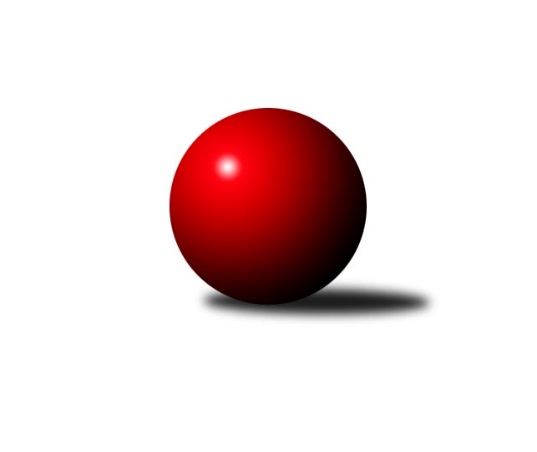 Č.7Ročník 2014/2015	1.11.2014Nejlepšího výkonu v tomto kole: 3480 dosáhlo družstvo: SKK Rokycany B2.KLM A 2014/2015Výsledky 7. kolaSouhrnný přehled výsledků:SKK Hořice	- SKK Rokycany B	2:6	3369:3480	8.0:16.0	1.11.TJ Loko České Velenice	- SKK Jičín	2:6	3267:3392	10.0:14.0	1.11.KK Konstruktiva Praha 	- KK Lokomotiva Tábor	2:6	3235:3289	10.0:14.0	1.11.SKK Bohušovice	- KK SDS Sadská	1:7	3226:3375	7.5:16.5	1.11.TJ Sokol Duchcov	- TJ Sokol Benešov 	8:0	3434:3051	19.0:5.0	1.11.Náchod - TJ Červený Kostelec  	- KK Hvězda Trnovany	6:2	3430:3410	12.0:12.0	1.11.SKK Jičín	- SKK Hořice	7:1	3461:3358	13.5:10.5	28.10.Tabulka družstev:	1.	SKK Jičín	7	7	0	0	42.0 : 14.0 	99.5 : 68.5 	 3439	14	2.	SKK Rokycany B	7	6	0	1	40.5 : 15.5 	96.0 : 72.0 	 3357	12	3.	KK Lokomotiva Tábor	7	5	0	2	35.0 : 21.0 	93.0 : 75.0 	 3358	10	4.	KK SDS Sadská	7	5	0	2	35.0 : 21.0 	89.5 : 78.5 	 3393	10	5.	TJ Sokol Duchcov	7	4	0	3	28.0 : 28.0 	85.0 : 83.0 	 3321	8	6.	TJ Loko České Velenice	7	3	0	4	27.0 : 29.0 	85.5 : 82.5 	 3334	6	7.	SKK Bohušovice	7	3	0	4	24.0 : 32.0 	79.0 : 89.0 	 3258	6	8.	SKK Hořice	7	3	0	4	24.0 : 32.0 	78.0 : 90.0 	 3315	6	9.	KK Hvězda Trnovany	7	2	0	5	25.0 : 31.0 	80.5 : 87.5 	 3395	4	10.	KK Konstruktiva Praha	7	2	0	5	21.0 : 35.0 	84.0 : 84.0 	 3290	4	11.	Náchod - TJ Červený Kostelec	7	1	0	6	20.5 : 35.5 	77.0 : 91.0 	 3265	2	12.	TJ Sokol Benešov	7	1	0	6	14.0 : 42.0 	61.0 : 107.0 	 3169	2Podrobné výsledky kola:	 SKK Hořice	3369	2:6	3480	SKK Rokycany B	Radek Kroupa	157 	 131 	 142 	139	569 	 1:3 	 613 	 156	145 	 152	160	Michal Wohlmuth	Dominik Ruml	131 	 132 	 149 	142	554 	 1:3 	 619 	 162	166 	 141	150	Václav Fűrst	Vojtěch Tulka	145 	 144 	 165 	153	607 	 2:2 	 580 	 133	147 	 144	156	Martin Prokůpek	František Kráčmar	120 	 121 	 146 	138	525 	 1:3 	 552 	 137	137 	 123	155	Petr Fara	Radek Košťál	162 	 115 	 134 	119	530 	 1:3 	 534 	 123	126 	 136	149	Zdeněk Enžl	Jaromír Šklíba	145 	 158 	 143 	138	584 	 2:2 	 582 	 126	156 	 145	155	Martin Fűrstrozhodčí: Nejlepší výkon utkání: 619 - Václav Fűrst	 TJ Loko České Velenice	3267	2:6	3392	SKK Jičín	Ladislav Chmel	129 	 121 	 116 	158	524 	 0:4 	 602 	 161	123 	 156	162	Jan Bína	Ondřej Touš	142 	 130 	 144 	133	549 	 1:3 	 573 	 158	148 	 131	136	Jiří Drábek	Miroslav Kotrč	105 	 150 	 120 	138	513 	 2:2 	 556 	 158	138 	 135	125	Pavel Kaan	Zbyněk Dvořák	124 	 139 	 133 	139	535 	 2:2 	 531 	 143	115 	 118	155	Jaroslav Soukup *1	Bronislav Černuška	122 	 139 	 131 	165	557 	 2:2 	 560 	 145	131 	 156	128	Lukáš Vik	Zdeněk ml. Dvořák	137 	 146 	 160 	146	589 	 3:1 	 570 	 146	135 	 148	141	Roman Burešrozhodčí: střídání: *1 od 61. hodu Josef VejvaraNejlepší výkon utkání: 602 - Jan Bína	 KK Konstruktiva Praha 	3235	2:6	3289	KK Lokomotiva Tábor	Pavel Kohlíček	147 	 128 	 128 	147	550 	 2:2 	 549 	 132	137 	 162	118	Jaroslav Mihál	Jaroslav st. Pleticha st.	132 	 147 	 127 	124	530 	 2:2 	 537 	 133	129 	 124	151	Karel Smažík	Zdeněk Zahrádka	137 	 143 	 140 	146	566 	 0:4 	 595 	 149	147 	 151	148	Petr Chval	Václav Posejpal	124 	 118 	 148 	123	513 	 1:3 	 545 	 132	130 	 144	139	Ladislav Takáč	Jaroslav ml. Pleticha ml.	127 	 142 	 133 	117	519 	 2:2 	 531 	 124	140 	 140	127	David Kášek	Petr Tepličanec	143 	 140 	 136 	138	557 	 3:1 	 532 	 128	133 	 115	156	Borek Jelínekrozhodčí: Nejlepší výkon utkání: 595 - Petr Chval	 SKK Bohušovice	3226	1:7	3375	KK SDS Sadská	Milan Perníček	150 	 132 	 138 	118	538 	 2:2 	 553 	 131	152 	 155	115	Aleš Košnar	Lukáš Dařílek	137 	 120 	 127 	129	513 	 1:3 	 564 	 113	151 	 131	169	Jan Renka st.	Miroslav Šnejdar ml.	132 	 125 	 155 	146	558 	 1:3 	 580 	 136	148 	 156	140	Václav Pešek	Martin Perníček	137 	 132 	 140 	134	543 	 0.5:3.5 	 571 	 137	141 	 142	151	Martin Schejbal	Jiří Semerád	142 	 149 	 123 	130	544 	 3:1 	 530 	 136	141 	 130	123	Antonín Svoboda	Tomáš Svoboda	119 	 136 	 138 	137	530 	 0:4 	 577 	 134	143 	 143	157	Tomáš Bekrozhodčí: Nejlepší výkon utkání: 580 - Václav Pešek	 TJ Sokol Duchcov	3434	8:0	3051	TJ Sokol Benešov 	František Kopecký	143 	 124 	 124 	143	534 	 3:1 	 496 	 142	103 	 125	126	Jaroslav Franěk	Jakub Dařílek	158 	 160 	 150 	142	610 	 4:0 	 522 	 140	139 	 119	124	Petr Červ	František Dobiáš	134 	 144 	 151 	133	562 	 4:0 	 479 	 129	132 	 110	108	Karel Palát	Jiří Semelka	127 	 139 	 131 	133	530 	 2:2 	 527 	 146	128 	 136	117	Ivan Januš	Josef Pecha	152 	 169 	 157 	134	612 	 3:1 	 506 	 112	123 	 131	140	Lukáš Kočí	Zdeněk Ransdorf	132 	 150 	 167 	137	586 	 3:1 	 521 	 136	133 	 118	134	Dušan Dvořákrozhodčí: Nejlepší výkon utkání: 612 - Josef Pecha	 Náchod - TJ Červený Kostelec  	3430	6:2	3410	KK Hvězda Trnovany	Jan Adamů	157 	 175 	 156 	161	649 	 4:0 	 582 	 139	147 	 144	152	Milan Stránský	Aleš Tichý	170 	 144 	 144 	133	591 	 2:2 	 566 	 134	147 	 142	143	Jiří Zemánek	Tomáš Adamů	127 	 139 	 135 	131	532 	 2:2 	 519 	 133	115 	 134	137	Zdeněk Kandl	Tomáš Majer	121 	 152 	 127 	143	543 	 1:3 	 583 	 160	138 	 134	151	Josef Šálek	Tomáš Jirout	136 	 150 	 157 	140	583 	 2:2 	 582 	 141	141 	 131	169	Michal Koubek	Daniel Balcar	130 	 130 	 126 	146	532 	 1:3 	 578 	 142	140 	 162	134	Roman Voráčekrozhodčí: Nejlepší výkon utkání: 649 - Jan Adamů	 SKK Jičín	3461	7:1	3358	SKK Hořice	Jan Bína	162 	 156 	 165 	149	632 	 3.5:0.5 	 574 	 135	156 	 149	134	Radek Kroupa	Pavel Kaan	148 	 139 	 155 	147	589 	 2:2 	 580 	 149	135 	 148	148	Jaromír Šklíba	Jiří Drábek	138 	 136 	 130 	132	536 	 2:2 	 526 	 152	112 	 139	123	Radek Košťál	Roman Bureš	130 	 148 	 129 	165	572 	 1:3 	 595 	 141	163 	 141	150	Martin Hažva	Lukáš Vik	134 	 149 	 152 	155	590 	 3:1 	 542 	 148	136 	 125	133	Vojtěch Tulka	Jaroslav Soukup	137 	 137 	 133 	135	542 	 2:2 	 541 	 147	134 	 134	126	Zdeněk Měkotarozhodčí: Nejlepší výkon utkání: 632 - Jan BínaPořadí jednotlivců:	jméno hráče	družstvo	celkem	plné	dorážka	chyby	poměr kuž.	Maximum	1.	Jan Bína 	SKK Jičín	610.00	385.2	224.8	1.6	4/4	(642)	2.	Jan Renka  st.	KK SDS Sadská	589.50	386.3	203.3	2.3	4/5	(623)	3.	Michal Wohlmuth 	SKK Rokycany B	584.56	376.4	208.2	2.3	4/4	(613)	4.	Martin Schejbal 	KK SDS Sadská	584.40	378.7	205.7	1.5	5/5	(624)	5.	Josef Šálek 	KK Hvězda Trnovany	583.25	374.4	208.9	2.0	4/4	(617)	6.	Zdeněk Ransdorf 	TJ Sokol Duchcov	582.19	380.6	201.6	1.4	4/4	(614)	7.	Martin Hažva 	SKK Hořice	577.92	376.9	201.0	3.8	4/4	(595)	8.	Lukáš Vik 	SKK Jičín	576.56	380.8	195.8	2.8	4/4	(601)	9.	Milan Stránský 	KK Hvězda Trnovany	575.00	374.3	200.7	2.4	4/4	(589)	10.	Jiří Semerád 	SKK Bohušovice	573.20	371.4	201.8	2.1	5/5	(599)	11.	Jiří Drábek 	SKK Jičín	572.33	379.9	192.4	2.7	4/4	(627)	12.	Václav Fűrst 	SKK Rokycany B	571.58	374.0	197.6	1.2	3/4	(619)	13.	Michal Koubek 	KK Hvězda Trnovany	571.25	368.6	202.7	2.2	4/4	(595)	14.	Tomáš Bek 	KK SDS Sadská	571.20	370.4	200.8	1.1	5/5	(600)	15.	Martin Fűrst 	SKK Rokycany B	570.25	377.0	193.3	2.9	4/4	(586)	16.	Ladislav Takáč 	KK Lokomotiva Tábor	570.20	365.3	204.9	3.0	5/5	(587)	17.	Zdeněk ml. Dvořák 	TJ Loko České Velenice	570.20	370.3	199.9	1.9	5/5	(603)	18.	Jakub Dařílek 	TJ Sokol Duchcov	569.81	380.0	189.8	1.9	4/4	(610)	19.	Jaroslav Soukup 	SKK Jičín	569.78	384.2	185.6	3.2	3/4	(618)	20.	Jaromír Šklíba 	SKK Hořice	569.25	381.9	187.4	3.6	4/4	(607)	21.	Václav Pešek 	KK SDS Sadská	568.80	374.0	194.8	4.1	5/5	(599)	22.	Radek Kroupa 	SKK Hořice	568.38	377.0	191.4	1.4	4/4	(610)	23.	Jiří Zemánek 	KK Hvězda Trnovany	567.94	373.3	194.7	2.1	4/4	(609)	24.	Daniel Balcar 	Náchod - TJ Červený Kostelec  	567.38	376.7	190.7	3.6	4/4	(604)	25.	Ondřej Touš 	TJ Loko České Velenice	567.27	367.9	199.4	3.9	5/5	(587)	26.	Pavel Kaan 	SKK Jičín	567.00	384.1	182.9	3.1	4/4	(589)	27.	Petr Tepličanec 	KK Konstruktiva Praha 	565.75	371.9	193.8	1.8	4/5	(589)	28.	Milan Perníček 	SKK Bohušovice	565.25	361.5	203.8	1.5	4/5	(595)	29.	David Kášek 	KK Lokomotiva Tábor	564.87	375.7	189.2	2.9	5/5	(638)	30.	Jaroslav Mihál 	KK Lokomotiva Tábor	563.67	372.5	191.1	2.7	5/5	(615)	31.	Bronislav Černuška 	TJ Loko České Velenice	562.07	377.8	184.3	3.9	5/5	(602)	32.	Zdeněk Zahrádka 	KK Konstruktiva Praha 	561.93	363.4	198.5	3.0	5/5	(583)	33.	Karel Smažík 	KK Lokomotiva Tábor	561.50	377.0	184.5	3.0	4/5	(595)	34.	Aleš Košnar 	KK SDS Sadská	560.27	364.6	195.7	2.8	5/5	(583)	35.	Petr Chval 	KK Lokomotiva Tábor	560.00	364.4	195.6	3.0	4/5	(599)	36.	Ladislav Chmel 	TJ Loko České Velenice	559.83	359.3	200.6	2.8	4/5	(608)	37.	Aleš Tichý 	Náchod - TJ Červený Kostelec  	559.42	368.9	190.5	3.7	3/4	(591)	38.	Roman Voráček 	KK Hvězda Trnovany	556.00	373.5	182.5	4.1	4/4	(591)	39.	Lukáš Kočí 	TJ Sokol Benešov 	555.00	363.9	191.1	2.5	5/5	(577)	40.	Josef Pecha 	TJ Sokol Duchcov	554.44	368.8	185.7	2.9	4/4	(612)	41.	Jaroslav ml. Pleticha  ml.	KK Konstruktiva Praha 	554.33	364.5	189.9	3.3	5/5	(604)	42.	Zdeněk Enžl 	SKK Rokycany B	553.50	367.8	185.8	3.4	4/4	(586)	43.	Miroslav Šnejdar  ml.	SKK Bohušovice	552.67	367.9	184.8	1.9	5/5	(580)	44.	Zbyněk Dvořák 	TJ Loko České Velenice	552.13	375.0	177.1	4.2	5/5	(587)	45.	Borek Jelínek 	KK Lokomotiva Tábor	551.75	366.5	185.3	3.6	4/5	(588)	46.	Martin Prokůpek 	SKK Rokycany B	548.92	374.7	174.3	5.3	4/4	(580)	47.	Tomáš Adamů 	Náchod - TJ Červený Kostelec  	548.11	356.8	191.3	2.9	3/4	(606)	48.	Vojtěch Tulka 	SKK Hořice	547.19	365.3	181.9	4.0	4/4	(609)	49.	František Dobiáš 	TJ Sokol Duchcov	544.11	359.0	185.1	4.3	3/4	(582)	50.	Václav Posejpal 	KK Konstruktiva Praha 	543.67	369.7	173.9	5.1	5/5	(568)	51.	Pavel Kohlíček 	KK Konstruktiva Praha 	541.67	363.5	178.2	3.9	5/5	(556)	52.	Tomáš Majer 	Náchod - TJ Červený Kostelec  	540.31	366.3	174.0	4.1	4/4	(591)	53.	Petr Fara 	SKK Rokycany B	539.25	368.4	170.8	5.3	3/4	(555)	54.	Zdeněk Kandl 	KK Hvězda Trnovany	539.00	368.3	170.7	5.1	3/4	(578)	55.	Radek Košťál 	SKK Hořice	537.50	353.7	183.8	5.6	4/4	(557)	56.	Miloš Hofman 	Náchod - TJ Červený Kostelec  	535.33	365.8	169.5	3.7	3/4	(546)	57.	Martin Perníček 	SKK Bohušovice	533.50	360.8	172.8	7.3	4/5	(559)	58.	Miloš Voleský 	Náchod - TJ Červený Kostelec  	532.63	373.8	158.9	9.3	4/4	(589)	59.	Jiří Semelka 	TJ Sokol Duchcov	532.50	356.6	175.9	5.4	4/4	(565)	60.	Tomáš Maroušek 	TJ Loko České Velenice	529.63	365.1	164.5	5.5	4/5	(550)	61.	Ivan Januš 	TJ Sokol Benešov 	529.27	363.9	165.3	5.8	5/5	(554)	62.	Tomáš Svoboda 	SKK Bohušovice	526.75	360.1	166.6	6.8	4/5	(553)	63.	Jaroslav Franěk 	TJ Sokol Benešov 	521.00	356.8	164.3	4.3	4/5	(573)	64.	Lukáš Dařílek 	SKK Bohušovice	519.07	358.0	161.1	5.9	5/5	(560)	65.	Jaroslav st. Pleticha  st.	KK Konstruktiva Praha 	518.25	356.7	161.6	7.0	4/5	(530)	66.	Dušan Dvořák 	TJ Sokol Benešov 	516.40	357.4	159.0	9.0	5/5	(535)		Roman Filip 	SKK Bohušovice	600.00	384.0	216.0	2.0	1/5	(600)		Tomáš Jirout 	Náchod - TJ Červený Kostelec  	583.00	372.0	211.0	2.0	1/4	(583)		Jan Adamů 	Náchod - TJ Červený Kostelec  	575.50	370.8	204.8	4.0	2/4	(649)		Pavel Jedlička 	KK Hvězda Trnovany	574.00	373.0	201.0	5.0	1/4	(574)		Karel Valeš 	TJ Sokol Duchcov	573.00	382.3	190.8	4.0	2/4	(587)		Pavel Vymazal 	KK Konstruktiva Praha 	572.00	374.0	198.0	2.0	1/5	(572)		Roman Bureš 	SKK Jičín	571.00	388.0	183.0	5.0	2/4	(572)		Josef Vejvara 	SKK Jičín	565.17	380.8	184.3	3.0	2/4	(597)		Miroslav Šostý 	TJ Sokol Benešov 	564.50	370.0	194.5	4.5	2/5	(574)		Petr Bystřický 	KK Lokomotiva Tábor	550.83	365.0	185.8	4.5	3/5	(585)		Jiří Kočí 	TJ Sokol Benešov 	543.50	364.5	179.0	5.5	2/5	(562)		Antonín Svoboda 	KK SDS Sadská	542.67	365.7	177.0	4.7	3/5	(564)		Pavel Šporer 	TJ Sokol Duchcov	542.00	361.0	181.0	0.0	1/4	(542)		Zdeněk Měkota 	SKK Hořice	541.00	350.0	191.0	3.0	1/4	(541)		Martin Maršálek 	SKK Rokycany B	539.75	366.8	173.0	5.3	2/4	(579)		Vladimír Matějka 	TJ Sokol Benešov 	539.00	355.0	184.0	2.0	1/5	(540)		Dominik Ruml 	SKK Hořice	535.50	375.0	160.5	6.5	1/4	(554)		Miroslav Kašpar 	KK Lokomotiva Tábor	532.00	366.0	166.0	5.0	1/5	(532)		Radek Kandl 	KK Hvězda Trnovany	531.75	366.0	165.8	5.5	2/4	(542)		Miroslav Kotrč 	TJ Loko České Velenice	531.50	351.5	180.0	5.5	2/5	(550)		Petr Miláček 	KK SDS Sadská	531.33	356.8	174.5	4.5	3/5	(538)		Marek Červ 	TJ Sokol Benešov 	529.00	374.0	155.0	10.0	1/5	(529)		Libor Bureš 	SKK Rokycany B	528.00	356.0	172.0	4.0	1/4	(528)		Karel Hašek 	TJ Sokol Benešov 	526.00	350.0	176.0	7.0	1/5	(526)		Petr Linhart 	Náchod - TJ Červený Kostelec  	525.00	357.0	168.0	6.0	1/4	(525)		František Kráčmar 	SKK Hořice	523.50	372.0	151.5	7.3	2/4	(555)		Petr Červ 	TJ Sokol Benešov 	523.33	362.7	160.7	6.9	3/5	(563)		František Kopecký 	TJ Sokol Duchcov	523.00	367.0	156.0	4.0	1/4	(534)		Roman Osovský 	TJ Loko České Velenice	512.00	366.0	146.0	9.0	1/5	(512)		Václav Martínek 	TJ Sokol Duchcov	506.00	339.0	167.0	4.0	1/4	(506)		Miroslav Hilzensaurer 	TJ Sokol Duchcov	502.50	354.5	148.0	9.5	2/4	(537)		Jaromír Hnát 	SKK Bohušovice	502.00	344.3	157.7	6.3	3/5	(521)		Filip Januš 	TJ Sokol Benešov 	500.00	340.0	160.0	7.0	1/5	(500)		Karel Palát 	TJ Sokol Benešov 	492.50	346.0	146.5	14.0	2/5	(506)Sportovně technické informace:Starty náhradníků:registrační číslo	jméno a příjmení 	datum startu 	družstvo	číslo startu
Hráči dopsaní na soupisku:registrační číslo	jméno a příjmení 	datum startu 	družstvo	Program dalšího kola:8. kolo8.11.2014	so	10:00	TJ Sokol Benešov  - KK SDS Sadská	8.11.2014	so	10:00	SKK Rokycany B - TJ Loko České Velenice	8.11.2014	so	10:00	KK Hvězda Trnovany - SKK Hořice	8.11.2014	so	11:30	KK Lokomotiva Tábor - SKK Bohušovice	8.11.2014	so	14:00	SKK Jičín - KK Konstruktiva Praha 	8.11.2014	so	14:00	TJ Sokol Duchcov - Náchod - TJ Červený Kostelec  	Nejlepší šestka kola - absolutněNejlepší šestka kola - absolutněNejlepší šestka kola - absolutněNejlepší šestka kola - absolutněNejlepší šestka kola - dle průměru kuželenNejlepší šestka kola - dle průměru kuželenNejlepší šestka kola - dle průměru kuželenNejlepší šestka kola - dle průměru kuželenNejlepší šestka kola - dle průměru kuželenPočetJménoNázev týmuVýkonPočetJménoNázev týmuPrůměr (%)Výkon1xJan AdamůNáchod - ČK6491xJan AdamůNáchod - ČK115.736492xVáclav FűrstRokycany  B6192xJosef PechaDuchcov 110.126121xMichal WohlmuthRokycany  B6131xJakub DařílekDuchcov 109.766102xJosef PechaDuchcov 6121xPetr ChvalTábor109.245951xJakub DařílekDuchcov 6102xVáclav FűrstRokycany  B108.796193xVojtěch TulkaHořice6072xVáclav PešekSadská108.57580